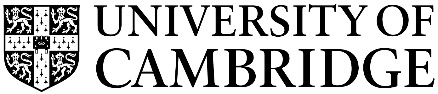 Deadline 22 October 2022 (23:59 UK time)
Form (with teacher signature) + document needed
Applicant name:Course (including ‘Biological’ or 
‘Physical’ if Natural Sciences):UCAS Personal ID:                                        Email address (the same as 
UCAS application):School or college:
Are there any adjustments you may require when being interviewed remotely?  Are there any adjustments you may require when taking any written assessment remotely?  If you have answered yes to either question, please complete the full form. If you have answered No, please go to the next pink box (all applicants info)
    
    YES / NO
    YES / NO
Do you require extra time?    YES / NO     
                                                                                If yes, please specify the percentage (e.g. 25%)  ___%  extra timeDo you normally receive extra time in all subjects or in some subjects but not others? Please specify.                             Please specify the activities you would need extra time in (whether or not you are expecting them as part of the admissions process for your subject). Pre-interview reading                                                                                              YES / NO     Pre-interview exercises e.g problem solving questions                                        YES / NO     College-registered written assessment (taken remotely)                                        YES / NO     Responding to verbal questions asked during your remote interview                YES / NO     Please give details of further adjustments you may require, if relevant e.g. specific font/size of font; assistive technology or software (please be specific):If you are invited for interview, is there any additional relevant information that would be of benefit to interviewers?All applicants info: please provide an evidence document from your school or college. The evidence must:confirm your Disability / Specific Learning Difficulty / long-term illness (if relevant) confirm any allowances you are currently given, or most recently have been given, e.g. letter confirming previous assessment, dates undertaken, Local Authority Statement etc.  Please do NOT send a full Educational Psychologist report at this stage unless there is particular reference to the support you require that will help the College make appropriate adjustments to its assessment and selection procedures.Applicant signature:Date:SCHOOL/COLLEGE     I confirm that the information on this form is correct to the best of my knowledge:Signature of teacher or tutor:                                                    Date: 
SCHOOL/COLLEGE     I confirm that the information on this form is correct to the best of my knowledge:Signature of teacher or tutor:                                                    Date: 
School/college name:
Email address: 
(MUST be legible)        Position held: Please create TWO pdfs. One pdf should be this form. The other pdf should be the evidence document. 
Please follow upload instructions: https://www.christs.cam.ac.uk/current-applicants/adjustments
Deadline: 22 October 2022 (23:59 UK time)